ProsjektinformasjonFormål: 	Måle medievaner og holdninger til media under koronapandemienDato for gjennomføring: 	9. – 23. november 2020	Datainnsamlingsmetode:	WebintervjuAntall intervjuer:	1387Utvalg:	Det er trukket et landsrepresentativt utvalg av befolkningen over 18 år. Utvalget er trukket tilfeldig fra webpanelet til Respons Analyse – Responspanelet. Vekting: 	Resultatene er vektet i forhold til kjønns- og alderssammensetningen i befolkningen. Feilmargin:	Resultatene må tolkes innenfor feilmarginer på +/- 1.5 – 2.5 prosentpoeng for hovedfrekvensene. Feilmarginene for undergrupper er større. Oppdragsgiver:	Nordiske Mediedager Kontaktperson:	Yvonne RøystedRespons Konsulent:	Thore Gaard Olaussen Hovedtall oppsummert1. Hvor godt mener du myndighetene i Norge har håndtert smittespredningen av koronaviruset COVID-19?2. Hvor godt mener du myndighetene i Norge har håndtert de økonomiske konsekvensene knyttet til bekjempelsen av koronaviruset?3. Hvilke informasjonskanaler har du benyttet om smittespredningen og bekjempelsen av koronaviruset i løpet av siste måned?	FLERE SVAR MULIG4. Arbeider du i offentlig eller privat sektor?HVIS YRKESAKTIV:5. I hvilken grad er du bekymret for den fremtidige økonomiske situasjonen for den virksomheten du arbeider i? HVIS YRKESAKTIV:6. Har du i løpet av perioden med koronasmitte blitt permittert?7. I hvilken grad er du bekymret for din egen fremtidige økonomiske situasjon? 8. Har du konto på en eller flere sosiale medier (som for eksempel Facebook, Instagram, Snapchat)?HVIS NEI – HOPP OVER ALLE SPØRSMÅL SOM DREIER SEG OM SOSIALE MEDIER9. Hvor enig eller uenig er du i følgende påstander:  a) Norske nyhetsmedier (som NRK, TV2, VG, lokalaviser osv) har dekket koronakrisen på en balansert måte. b) Informasjonen om koronakrisen på sosiale medier (som Facebook, Instagram, Snapchat osv) har vært balansert. c) Norske nyhetsmediers dekning av koronakrisen har bidratt til at jeg har følt meg engstelig.d) Informasjonen om koronakrisen jeg har kommet over på sosiale medier, har bidratt til at jeg har følt meg engstelig.e) Norske nyhetsmediers dekning av koronakrisen har bidratt til at jeg har føltmeg trygg. f) Informasjon om koronakrisen som jeg har kommet over på sosiale medier, har bidratttil at jeg føler meg trygg.g) Norske nyhetsmediers dekning av koronakrisen har bidratt til at jeg har blittflinkere til å hindre smittespredning.h) Informasjon om koronakrisen jeg har kommet over på sosiale medier, har bidratt til at jeg har blitt flinkere til å hindre smittespredning.i) I løpet av perioden med koronasmitte har norske nyhetsmedier hatt for mye oppmerksomhet på antallet alvorlig syke og døde.10. Hva mener du er viktigst for nyhetsmediene (som NRK, TV2, VG, lokalaviser osv) å formidle under koronapandemien?11. Under koronakrisen har regjeringen innført en rekke tiltak mot smittespredning. Hvor uenig eller enig er du i at følgende tiltak ble innført?a) Stenging av skoler og barnehager?b) Karantenekrav ved utenlandsreiser?c) Reiseforbud til hytten?d) Skjenkestopp etter kl 24?e) Arrangementsforbud for bredde-idretten?f) Begrensninger for kulturarrangement?12. Det har vært debatt om tiltakene som gjelder kultur- og idrettsarrangement. I hvilken grad mener du norske nyhetsmedier (som NRK, TV2, VG, lokalaviser osv) har gjengitt debatten på en balansert måte?13. Det ble åpnet for utenlandsreiser noen uker i sommer. Hvor enig eller uenig er du i at dette ble tillat?14. Mener du norske nyhetsmedier (som NRK, TV2, VG, lokalaviser osv) har hatt for mye, for lite eller verken for mye eller for lite stoff om korona-pandemien det siste halvåret?15. I forbindelse med rettssaken mot Anders Behring Breivik lanserte en norsk nettavis en knapp øverst på forsiden der leseren kunne velge alternativ forside som var fri for nyheter om 22. juli-saken.Se for deg at norske nettaviser innfører en knapp for å se mindre nyheter om koronakrisen. Ville du benyttet deg av en slik knapp?16. Hvor høy tillit har du til følgende type informasjon norske nyhetsmedier (som NRK, TV2, VG, lokalaviser osv) presenterer?a) Informasjon om hvordan koronaviruset har oppstått?b) Informasjon om hvordan koronaviruset har spredd seg i verden?c) Informasjon om hvordan koronaviruset virker i kroppen?d) Informasjon om hvordan beskytte seg mot koronaviruset?e) Informasjon om hvordan de økonomiske virkningene blir?f) Informasjon om hvilke sosiale konsekvenser krisen får for samfunnet?17. Hvor høy tillit har du til følgende informasjon som sosiale medier (som Facebook, Instagram, Snapchat osv) gjengir?a) Informasjon om hvordan koronaviruset har oppstått?b) Informasjon om hvordan koronaviruset har spredd seg i verden?c) Informasjon om hvordan koronaviruset virker i kroppen?d) Informasjon om hvordan beskytte seg mot koronaviruset?e) Informasjon om hvordan de økonomiske virkningene blir?f) Informasjon om hvilke sosiale konsekvenser krisen får for samfunnet?18. Mener du mediene har hatt for mye, for lite eller verken for mye eller for lite innslag av eksperter i forbindelse med koronapandemien?19. Hvor høy tillit har du til ekspert-uttalelser i norske nyhetsmedier i forbindelse med koronapandemien?20. Hvor høy tillit har du til norske helsemyndigheters (som Helsedirektoratet og Folkehelseinstituttet) uttalelser i norske nyhetsmedier i forbindelse med koronapandemien?21. Hvor høy tillit har du til at norske journalister og redaktører som rapporterer om koronakrisen, har tilstrekkelig forståelse og kunnskap om koronakrisen til å formidle korrekt informasjon om den?22. Har du vært eller er du smittet av koronaviruset COVID-19?23. Er du blitt testet for koronaviruset COVID-19?24. Se for deg at det i vinter blir lansert en grundig testet vaksine mot koronaviruset, som anbefales både av norske helsemyndigheter og Verdens helseorganisasjon. Dersom du hadde fått mulighet til det, ville du tatt denne vaksinen?25. I hvilken grad har du tiltro til nyhetsmediene generelt?  26. Hvor ofte bruker du følgende kilder til nyheter?a) NRK?b) TV2?c) Aftenposten?d) VG?e) Dagbladet?f) Nettavisen?g) Alternative medier som Resett og Document.no?h) Regionaviser?i) Lokalaviser?j) Sosiale medier (som Facebook, Instagram, Spapchat osv)?27. I politikken snakker man ofte om «venstresiden» og «høyresiden». Nedenfor er en skala der 0 representerer de som står helt til venstre politisk, 10 representerer de som står helt til høyre politisk, og 5 representerer de som plasserer seg i midten politisk. Hvordan vil du plassere deg selv på en slik skala? 28. Dersom det var stortingsvalg i morgen, hvilket parti ville du da stemme på?Bergen, 1. desember 2020Thore Gaard OlaussenPublikum November 2020Svært godt28 %Ganske godt52 %Verken godt eller dårlig10 %Ganske dårlig6 %Svært dårlig3 %Ikke sikker1 %Antall spurte1387Publikum November 2020Svært godt13 %Ganske godt51 %Verken godt eller dårlig16 %Ganske dårlig11 %Svært dårlig3 %Ikke sikker6 %Antall spurte1387Publikum November 2020Myndighetenes egne informasjonssider58 %Norske nyhetsmedier (som NRK, TV2, VG, lokalaviser osv)94 %Sosiale medier (som Facebook, Instagram, Snapchat osv)26 %Andre informasjonskilder6 %Ingen1 %Ikke sikker0 %Antall spurte1387Publikum November 2020Offentlig sektor28 %Privat sektor40 %Ikke yrkesaktiv32 %Antall spurte1387Publikum November 2020Svært bekymret8 %Noe bekymret25 %Verken bekymret eller ikke bekymret8 %Lite bekymret34 %Svært lite bekymret 25 %Ikke sikker0 %Antall spurte916Publikum November 2020Ja12 %Nei88 %Antall spurte916Publikum November 2020Svært bekymret4 %Noe bekymret21 %Verken bekymret eller ikke bekymret12 %Lite bekymret36 %Svært lite bekymret26 %Ikke sikker1 %Antall spurte1387Publikum November 2020Ja92 %Nei8 %Antall spurte1387Publikum November 2020Helt enig35 %Noe enig37 %Verken enig eller uenig11 %Noe uenig12 %Helt uenig3 %Ikke sikker2 %Antall spurte1262Publikum November 2020Helt enig6 %Noe enig18 %Verken enig eller uenig30 %Noe uenig19 %Helt uenig8 %Ikke sikker19 %Antall spurte1262Publikum November 2020Helt enig6 %Noe enig27 %Verken enig eller uenig22 %Noe uenig23 %Helt uenig22 %Ikke sikker1 %Antall spurte1262Publikum November 2020Helt enig5 %Noe enig19 %Verken enig eller uenig28 %Noe uenig18 %Helt uenig22 %Ikke sikker8 %Antall spurte1262Publikum November 2020Helt enig18 %Noe enig41 %Verken enig eller uenig26 %Noe uenig10 %Helt uenig4 %Ikke sikker1 %Antall spurte1262Publikum November 2020Helt enig3 %Noe enig14 %Verken enig eller uenig44 %Noe uenig19 %Helt uenig9 %Ikke sikker10 %Antall spurte1262Publikum November 2020Helt enig54 %Noe enig31 %Verken enig eller uenig9 %Noe uenig3 %Helt uenig2 %Ikke sikker1 %Antall spurte1262Publikum November 2020Helt enig17 %Noe enig24 %Verken enig eller uenig32 %Noe uenig9 %Helt uenig9 %Ikke sikker8 %Antall spurte1262Publikum November 2020Helt enig12 %Noe enig19 %Verken enig eller uenig22 %Noe uenig25 %Helt uenig20 %Ikke sikker1 %Antall spurte1262Publikum November 2020Formidle faktisk informasjon om koronakrisen og tiltak90 %Formidle et kritisk blikk på myndighetenes håndtering av krisen8 %Ikke sikker3 %Antall spurte1387Publikum November 2020Helt enig26 %Noe enig30 %Verken enig eller uenig12 %Noe uenig20 %Helt uenig10 %Ikke sikker2 %Antall spurte1387Publikum November 2020Helt enig86 %Noe enig8 %Verken enig eller uenig2 %Noe uenig1 %Helt uenig2 %Ikke sikker1 %Antall spurte1387Publikum November 2020Helt enig24 %Noe enig21 %Verken enig eller uenig13 %Noe uenig20 %Helt uenig19 %Ikke sikker2 %Antall spurte1387Publikum November 2020Helt enig62 %Noe enig18 %Verken enig eller uenig7 %Noe uenig6 %Helt uenig5 %Ikke sikker2 %Antall spurte1387Publikum November 2020Helt enig40 %Noe enig29 %Verken enig eller uenig10 %Noe uenig13 %Helt uenig5 %Ikke sikker2 %Antall spurte1387Publikum November 2020Helt enig52 %Noe enig32 %Verken enig eller uenig4 %Noe uenig8 %Helt uenig3 %Ikke sikker1 %Antall spurte1387Publikum November 2020I svært stor grad5 %I stor grad36 %Verken stor eller liten grad29 %I liten grad8 %I svært liten grad3 %Ikke sikker19 %Antall spurte1387Publikum November 2020Helt enig8 %Noe enig14 %Verken enig eller uenig7 %Noe uenig26 %Helt uenig44 %Ikke sikker1 %Antall spurte1387Publikum November 2020For mye stoff om koronapandemien26 %For lite stoff om koronapandemien2 %Verken for mye eller for lite67 %Ikke sikker5 %Antall spurte1387Publikum November 2020Ja, ofte8 %Ja, av og til28 %Nei, ville ikke benyttet56 %Ikke sikker8 %Antall spurte1387Publikum November 2020Svært høy tillit21 %Ganske høy tillit43 %Noe tillit22 %Lav tillit7 %Ingen tillit3 %Ikke sikker4 %Antall spurte1387Publikum November 2020Svært høy tillit27 %Ganske høy tillit48 %Noe tillit19 %Lav tillit3 %Ingen tillit2 %Ikke sikker2 %Antall spurte1387Publikum November 2020Svært høy tillit23 %Ganske høy tillit46 %Noe tillit22 %Lav tillit5 %Ingen tillit1 %Ikke sikker1 %Antall spurte1387Publikum November 2020Svært høy tillit27 %Ganske høy tillit50 %Noe tillit17 %Lav tillit4 %Ingen tillit1 %Ikke sikker1 %Antall spurte1387Publikum November 2020Svært høy tillit12 %Ganske høy tillit40 %Noe tillit31 %Lav tillit9 %Ingen tillit2 %Ikke sikker6 %Antall spurte1387Publikum November 2020Svært høy tillit14 %Ganske høy tillit40 %Noe tillit30 %Lav tillit8 %Ingen tillit3 %Ikke sikker5 %Antall spurte1387Publikum November 2020Svært høy tillit3 %Ganske høy tillit9 %Noe tillit23 %Lav tillit34 %Ingen tillit17 %Ikke sikker14 %Antall spurte1387Publikum November 2020Svært høy tillit4 %Ganske høy tillit10 %Noe tillit27 %Lav tillit33 %Ingen tillit14 %Ikke sikker12 %Antall spurte1387Publikum November 2020Svært høy tillit3 %Ganske høy tillit10 %Noe tillit26 %Lav tillit34 %Ingen tillit14 %Ikke sikker13 %Antall spurte1387Publikum November 2020Svært høy tillit5 %Ganske høy tillit13 %Noe tillit30 %Lav tillit27 %Ingen tillit13 %Ikke sikker12 %Antall spurte1387Publikum November 2020Svært høy tillit2 %Ganske høy tillit9 %Noe tillit27 %Lav tillit33 %Ingen tillit15 %Ikke sikker14 %Antall spurte1387Publikum November 2020Svært høy tillit2 %Ganske høy tillit11 %Noe tillit29 %Lav tillit29 %Ingen tillit15 %Ikke sikker14 %Antall spurte1387Publikum November 2020For mye innslag av eksperter8 %For lite innslag av eksperter17 %Verken for mye eller for lite65 %Ikke sikker10 %Antall spurte1387Publikum November 2020Svært høy tillit20 %Ganske høy tillit49 %Noe tillit22 %Lav tillit5 %Ingen tillit1 %Ikke sikker3 %Antall spurte1387Publikum November 2020Svært høy tillit46 %Ganske høy tillit40 %Noe tillit9 %Lav tillit2 %Ingen tillit1 %Ikke sikker1 %Antall spurte1387Publikum November 2020Svært høy tillit4 %Ganske høy tillit39 %Noe tillit37 %Lav tillit12 %Ingen tillit4 %Ikke sikker4 %Antall spurte1387Publikum November 2020Ja, har vært smittet1 %Ja, er smittet0 %Nei94 %Ikke sikker4 %Antall spurte1387Publikum November 2020Ja, én gang23 %Ja, fler ganger8 %Nei68 %Ikke sikker1 %Antall spurte1387Publikum November 2020Ja67 %Nei12 %Ikke sikker20 %Antall spurte1387Publikum 2018Publikum Februar 2019Publikum April 2019Publikum Mars 2020Publikum November 2020Stor tiltro21 %23 %13 %22 %29 %Noe tiltro64 %58 %59 %62 %55 %Mindre tiltro12 %16 %23 %14 %13 %Ingen tiltro 1 %2 %3 %1 %2 %Ikke sikker2 %1 %1 %1 %1 %Antall spurte802800100110031387Publikum      Mars 2020Publikum November 2020Flere ganger daglig46 %45 %Omtrent daglig28 %28 %Flere ganger i uken13 %14 %Omtrent en gang i uken7 %6 %Sjeldnere4 %5 %Aldri1 %1 %Ikke sikker1 %1 %Antall spurte10031387Publikum      Mars 2020Publikum November 2020Flere ganger daglig14 %14 %Omtrent daglig24 %27 %Flere ganger i uken20 %17 %Omtrent en gang i uken12 %14 %Sjeldnere20 %20 %Aldri9 %8 %Ikke sikker0 %1 %Antall spurte10031387Publikum      Mars 2020Publikum November 2020Flere ganger daglig10 %12 %Omtrent daglig14 %16 %Flere ganger i uken13 %10 %Omtrent en gang i uken14 %12 %Sjeldnere33 %30 %Aldri15 %19 %Ikke sikker1 %1 %Antall spurte10031387Publikum      Mars 2020Publikum November 2020Flere ganger daglig23 %25 %Omtrent daglig25 %26 %Flere ganger i uken14 %14 %Omtrent en gang i uken12 %11 %Sjeldnere18 %14 %Aldri8 %10 %Ikke sikker0 %1 %Antall spurte10031387Publikum      Mars 2020Publikum November 2020Flere ganger daglig10 %10 %Omtrent daglig17 %18 %Flere ganger i uken15 %12 %Omtrent en gang i uken13 %13 %Sjeldnere31 %29 %Aldri13 %18 %Ikke sikker1 %1 %Antall spurte10031387Publikum      Mars 2020Publikum November 2020Flere ganger daglig7 %6 %Omtrent daglig13 %12 %Flere ganger i uken12 %11 %Omtrent en gang i uken12 %12 %Sjeldnere32 %33 %Aldri22 %25 %Ikke sikker1 %1 %Antall spurte10031387Publikum November 2020Flere ganger daglig1 %Omtrent daglig2 %Flere ganger i uken2 %Omtrent en gang i uken3 %Sjeldnere16 %Aldri75 %Ikke sikker1 %Antall spurte1387Publikum      Mars 2020Publikum November 2020Flere ganger daglig11 %12 %Omtrent daglig23 %22 %Flere ganger i uken13 %15 %Omtrent en gang i uken12 %10 %Sjeldnere26 %25 %Aldri13 %14 %Ikke sikker2 %2 %Antall spurte10031387Publikum      Mars 2020Publikum November 2020Flere ganger daglig17 %18 %Omtrent daglig25 %30 %Flere ganger i uken20 %18 %Omtrent en gang i uken15 %12 %Sjeldnere16 %15 %Aldri6 %6 %Ikke sikker0 %1 %Antall spurte10031387Publikum November 2020Flere ganger daglig22 %Omtrent daglig19 %Flere ganger i uken12 %Omtrent en gang i uken7 %Sjeldnere17 %Aldri21 %Ikke sikker1 %Antall spurte1387Publikum 2019Publikum Mars 2020Publikum November 20200 – helt til venstre2 %2 %2 %12 %4 %4 %26 %10 %9 %311 %12 %12 %412 %11 %11 %5 – i midten25 %20 %20 %611 %10 %8 %714 %12 %13 %88 %8 %9 %91 %3 %3 %10 – helt til høyre3 %1 %2 %Ikke sikker4 %1 %0 %Ønsker ikke å svare-7 %7 %Antall spurte80010031387Publikum 2017Publikum 2018Publikum 2019Publikum Mars 2020Publikum November 2020Rødt4.23.65.06.97.8SV5.910.39.110.89.0Miljøpartiet De Grønne4.15.53.77.75.4Ap31.719.326.719.218.4Senterpartiet9.810.911.015.317.6Venstre4.96.14.23.83.4KrF5.24.74.22.92.9Høyre24.328.426.319.923.3Fremskrittspartiet8.68.19.010.29.2Andre1.33.01.03.13.1 Antall spurte6105826228091136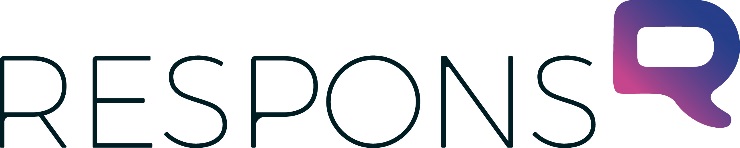 